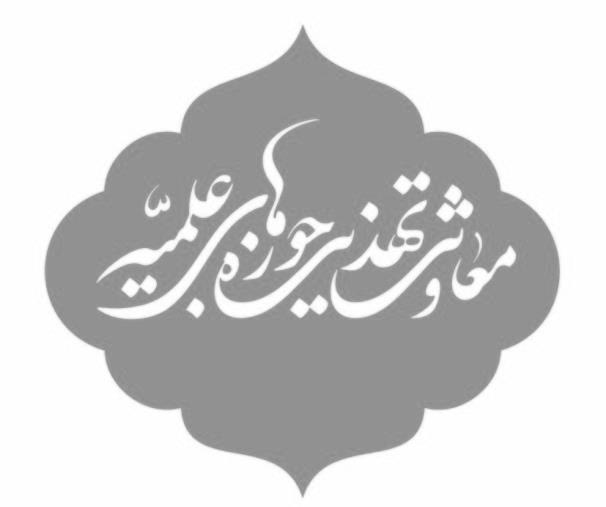 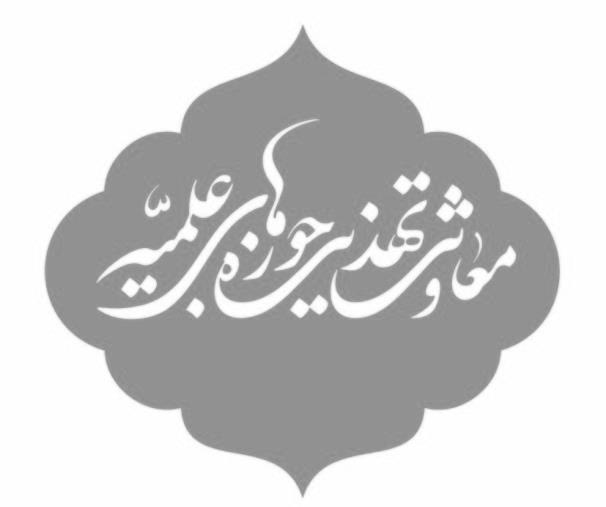 بسم‌الله الرحمن الرحیممنشور اخلاقی و تربیتی طلاب و فضلای حوزهاكنون كه در پرتو الطاف بي‌كران الهي و همراه با عشق و آگاهي و انگيزه، در راه سراسر سعادت خودسازي و كمال، به محيط مبارك حوزه علميه قدم گذاشته‌ام و به سربازی  حضرت ولي‌عصر (ارواحناه‌فداه) مفتخر شده‌ام، چون بنده‌اي فروتن و پندپذير با نيتي مطهر، تصميمي راسخ و انديشه‌اي استوار در پيشگاه پروردگار متعال در همه روزها و لحظه‌ها تا حد توان پاي‌بندی خود را به موارد ذیل اعلام می‌دارم:1. تلاش می‌کنم هميشه، همه‌حال و در همه‌جا خداوند سمیع و بصیر را ناظر بر افکار و اعمالم بدانم و در دام غفلت و فراموشي گرفتار نگردم.2. افتخار شاگردي مکتب امام صادق (علیه‌السلام) را قدر بدانم، ارزش‌ها و منش‌هاي اين مكتب عالي‌قدر را بشناسم و پاسدار حرمت‌ها و حريم‌هاي‌ آن باشم.3. اقامه نماز اول وقت، همراه با جماعت؛ قرائت و انس با قرآن کریم، همراه با تأمل و تدبّر و مناجات‌ شبانه و توسل عارفانه به ساحت مقدس معصومین (علیهم‌السلام) را جزو برنامه‌های اصلي خود دانسته و به آن اهتمام داشته باشم.4. با انگيزه ترويج معارف الهي، ‌لحظه‌اي از اندوختن علم و آموختن از عالمان وارسته كوتاهي نورزم. در فراگيري دانش‌هاي مفيد،‌ علم‌آموزي مؤدب، منظم و خستگي‌ناپذير باشم. بخواهم و بكوشم كه بهترين ياران مهربانم را در كتاب‌ها و برترين اوقات خوشم را در انس با مطالعه بيابم و در بذل سخاوتمندانه داشته‌ها و دانش‌هايم به ديگران بكوشم.5. اموال و امكانات عمومی حوزه را امانتی الهی و متعلق به ساحت مقدس حضرت ولی‌عصر (روحي‌فداه) بدانم و استفاده درست و مراقبت دقيق از آن‌ها را وظيفه خويش بدانم و هر كوتاهي و خسارت را جبران كنم.6. در ارتباط با ديگران، نگاهم از عطوفت، و رفتارم از مهربانی و دلسوزي سرشار باشد. از آسان‌گيري، خيرخواهي، رازداري و ياري به ديگران غفلت نورزم. حقوق ديگران را پاس بدارم و از پايمال شدن حق‌الناس بهراسم. در برابر مسلمانان و محبان اهل‌بيت (عليهم‌السلام)، خاضع و نرم‌خو و در رويارويي با دشمنان، سخت‌گير و قاطع باشم.7. براي انجام بهتر تعهداتم از روحیه خدمت‌گذاری، مسئولیت‌پذیری، همکاری و همدلي دریغ نورزم و جز به رضاي خدا و خدمت به خلقش فكر نكنم. 8. برای نشر فرهنگ ایثار، جهاد و شهادت، تقویت روحیه ولایت‌مداری، بصیرت و شور انقلابی و تحقق آرمان‌های انقلاب و رهنمودهای مقام معظم رهبری (دام‌ظله‌العالی) تلاشي پیگیر و مستمر داشته باشم.9. پیوسته در هر مکان و هر زمان، فریاد خروشان حق باشم؛ برای استقرار اوامر الهی و استمرار ارزش‌ها بکوشم و ستیزی پایدار با پلیدی‌ها داشته باشم.10. احترام به مراجع و بزرگان، استادان و مسئولان را در اطاعت‌پذيري از توصيه‌ها و اوامرشان بدانم و بر رعايت قوانین، مقررات و آیین‌نامه‌های حوزه پایبند باشم.11. در تمام مراحل زندگی، احترام به قانون و پايبندي به نظم و انضباط را جزو بديهي‌ترين اصول رفتاري‌ام بدانم و در برابر بي‌قانوني، بي‌نظمي و آشفته‌‌رفتاري مقاومت كنم.12. افزون بر باطن پيراسته، به ظاهر آراسته نيز اهتمام بورزم. به تميزي و زيبايي پوشش تن و فضاي اطرافم اهميت بدهم و درباره سلامت ديگران و بهداشت محيط احساس مسئوليت كنم.13. برای افزایش نشاط علمی و معنوی و انجام بهتر وظایف خود، نسبت به ورزش و تقویت سلامت جسمی‌ام اهتمام بورزم.14. برای ارتقای صفای باطن از پلیدی‌های اخلاقی و رفتارهای خلاف زیّ طلبگی همچون: کینه، حسادت، غیبت، بدگمانی نسبت به دیگران، اتلاف وقت، پرخوابی، پرحرفی، زیاده‌روی در مزاح و... دوری کنم.15. از اهميت برنامه‌ها و فعالیت‌های تهذیبی و تربیتی غفلت نكنم و در كلاس‌هاي اخلاق و تهذيب مدرسه حضوري فعال و پرنشاط داشته باشم.16. متعهد می‌شوم که تا پایان مهلتم از زندگی، در همه سال‌های آینده‌ام و بعدها همراه همسر و فرزندانم به این عهد و منش پای‌بند باشم و با این سیره و اسلوب گام بردارم.